КРАТКИЙ ОБЗОР ВТОРИЧНОГО РЫНКА ЖИЛОЙ НЕДВИЖИМОСТИ Г. ТОБОЛЬСКА ЗА МАРТ 2019 Г. 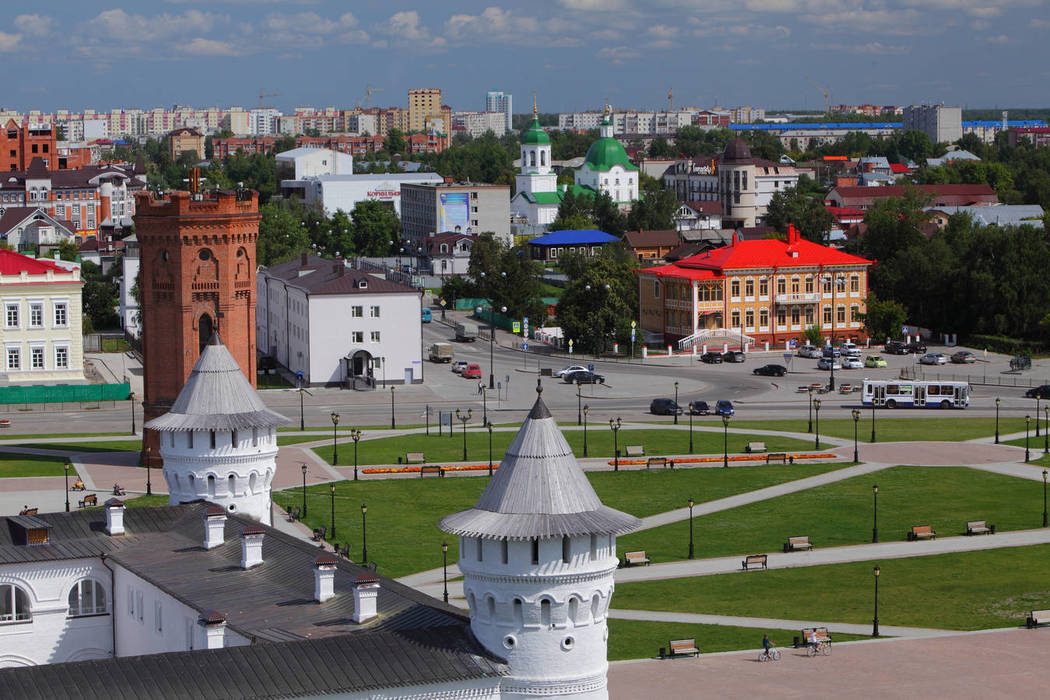 ОСНОВНЫЕ ВЫВОДЫПредложение вторичного рынка жилой недвижимости в марте 2019 составило 1283 квартир;Наибольший объем предложения традиционно сосредоточен в Нагорном Тобольске (87,5%);Удельная цена предложения в марте 2019 г. на вторичном рынке жилой недвижимости г. Тобольска составила 45 601 руб./кв. м;В марте 2019 г.  в разрезе по количеству комнат наибольшая удельная цена сформировалась у однокомнатных квартир (55 506 руб./кв. м);Средняя площадь приобретаемой квартиры в марте 2019 г.  года равна 56 кв. м.Анализ предложения на вторичном рынке г. Тобольска за март 2019 г.Предложение вторичного рынка жилой недвижимости в марте 2019 г. составило 1283 квартиры (исключая квартиры за чертой города и другие типы: пансионаты, общежития, коммунальные квартиры, а также малоэтажное строительство).  Это на 40 (3,2%↑) квартир больше, чем в предыдущем месяце, и на 537 (29,6%↓) квартир меньше, чем в марте 2018.В марте 2019 двухкомнатные квартиры заняли наибольший объем предложения. Их доля составила 32,1%. Далее следуют трехкомнатные квартиры (28,3%). Доля однокомнатных квартир – 18,2%, многокомнатных – 21,4%.Рис. 1.1. Динамика предложения по количеству комнат (март 2019 к марту 2018)В марте 2019 наибольший объем предложения традиционно сосредоточен в Нагорном Тобольске, на него приходится 87,5% от общего объема предложения. Доля предложения в Подгорном Тобольске в марте 2019 года составляет 12,5%. Анализ ценовой ситуации на вторичном рынке г. Тобольска за март 2019 г.Удельная цена предложения в марте 2019 г. на вторичном рынке жилой недвижимости г. Тобольска составила 45 601 руб./кв. м, что на 442 рублей (0,98 %↑) больше, чем в предыдущем месяце.По сравнению с аналогичным периодом прошлого года цена за квадратный метр на 3199 рублей (7,54 %↑) больше. Рис. 2.2. Динамика удельной цены предложения на вторичном рынке жилой недвижимостиВ марте 2019 года в разрезе по количеству комнат наибольшая удельная цена сформировалась у однокомнатных квартир 55 506 руб./кв. м, следом идут двухкомнатные квартиры - 49 249 руб./кв. м, самую малую удельную цену имеют многокомнатные квартиры – 39 407 руб./кв. м. Динамика изменения цены наглядно показана в таблице 1.1.Таблица 1.1.Рейтинг районов по цене предложения квадратного метра в марте 2019 выглядит следующим образом: в нагорном Тобольске цена квадратного метра равна 46 757 руб./кв. м. Цена за квадратный метр в подгорном Тобольске в марте 2019 установилась на отметке в 35 864 руб./кв. м. Динамика изменения цены по районам города наглядно показана в таблице 1.1.Таблица 2.2.Анализ продаж на вторичном рынке г. Тобольска за март 2019 г.По количеству комнат больше всего в продаже на вторичном рынке города Тобольска было двухкомнатных квартир – 41,1%. Однокомнатных и трехкомнатных квартир – 26,8% и 25,0% соответственно. Меньше было представлено многокомнатных квартир – 7,1%. Средняя площадь приобретаемой квартиры в марте 2019 года равна 56 кв. м. В сравнении в предыдущим месяцем это 7 кв. м (14,3%↑) больше и на 5 кв. м (9,8%), чем в марте 2018.Рис. 3.1. Структура продаж по количеству комнатПриложение 1. Числовая пространственно-параметрическая модель вторичного рынка г. Тобольска за март 2019 г.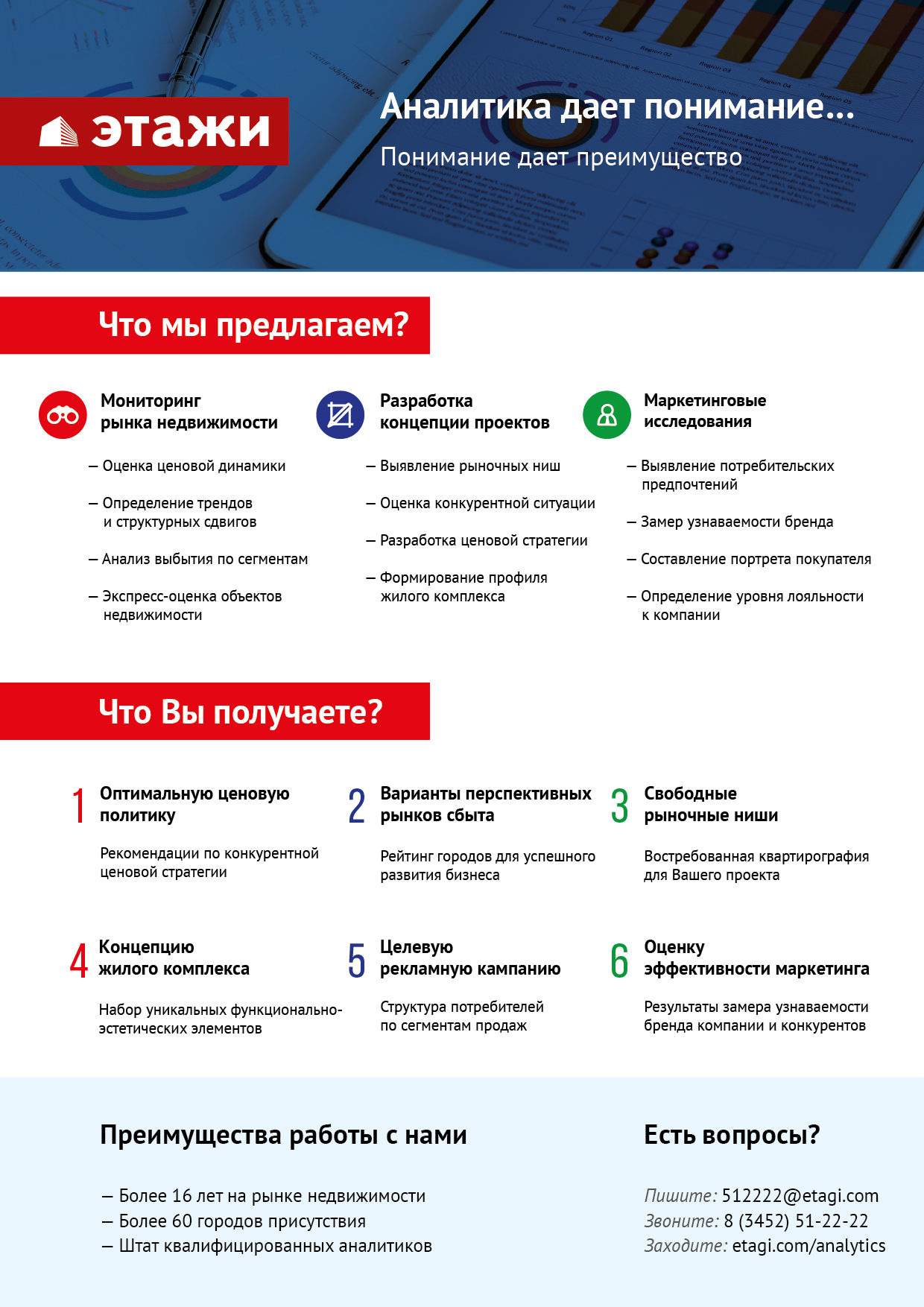 Количество комнатУдельная цена за март 2019 (руб./кв. м)Динамика к февралю 2019 (руб., %)Динамика к марту 2018 (руб., %)1 комнатные555060,8%↓13,7%↑2 комнатные492491,5%↑12,4%↑3 комнатные449340,6%↑9,5%↑Многокомнатные394070,2%↑3,5%↑Район ТобольскаУдельная цена за март 2019 (руб./кв. м)Динамика к февралю 2019 (руб., %)Динамика к марту 2018 (руб., %)Нагорный 467570,7%↑10,5%↑Подгорный358643,9%↑3,0%↑Номер столбцаПоказатель1Объем выборки, шт.2Средняя цена, тыс. руб.3СКО, тыс. руб.4Погрешность, тыс. руб.5Погрешность, %6Минимум, тыс. руб.7Максимум, тыс. руб.8Медиана, тыс. руб.9Средняя площадь, кв. м.10СКО, кв. м.11Погрешность, кв. м.12Погрешность, %13Минимум, кв. м.14Максимум, кв. м.15Медиана, кв. м.16Средневзвешенная, руб./кв. м.17СКО, руб./кв. м.18Погрешность, руб./кв. м.19Погрешность, %20Минимум, руб./кв. м.21Максимум, руб./кв. м.Кол-во комн.Тип домостроения123456789101112131415161718192021ВсеВсе128327515091008483563322,056000009500000260000060,3421,651,212,0019,00214,0059,904560110234740,161247890278ВсеКирпичное422275598314234111387465,036000009500000237500058,7728,052,734,6521,00200,0052,35468941231270,011247882000ВсеМонолитное633023032135010534292711,3413300007300000280000055,4730,487,7413,9619,00180,0053,0054501142871810,333611187601ВсеПанельное7442753824608545446511,628500006500000270000061,9614,901,091,7625,00116,6064,004444280862740,621634690278ВсеБлочное54236787097211926706211,288500006500000230000055,8928,057,7113,17928,00214,0045,3542369143471340,3214205785341-комн.Все2331947124499832656313,376000003550000200000035,087,320,962,7419,0087,0035,3055506152463370,6119048820001-комн.Кирпичное12119421075817531062135,476000003550000200000035,478,091,484,1621,0087,0034,70547491231270,0119048820001-комн.Монолитное2619103853561631424657,4613300002600000185000028,617,242,9010,1319,0042,3028,206677014287170,0351190815001-комн.Панельное681940441405920991825,119000002600000200000036,605,001,223,3425,0045,0037,0053024808660,0128256680001-комн.Блочное1820591674109181993259,6813500002600000214000036,054,142,015,5828,0045,2035,305712014347110,0239773740742-комн.Все4122553998793715783023,077500007000000250000051,869,850,971,8729,00115,8051,004924998351350,2716346769232-комн.Кирпичное146258705511158981853417,167500007000000240000053,2712,482,073,8934,60115,8050,95485691231270,0119380769232-комн.Монолитное1829901115035772442718,1725000004750000284500057,589,824,768,2750,7094,0055,505192814287170,0346491636702-комн.Панельное2342526132524242686882,728500005500000250000050,867,520,981,9430,00105,8051,0049670808660,0116346657892-комн.Блочное14211428652235728975213,708500002750000210000046,568,604,7710,2429,0067,0045,004541314347110,0229310600003-комн.Все363308233910403851093633,557000007300000290000068,6013,521,422,0742,00136,1065,604493498991250,2812478902783-комн.Кирпичное109320211014635642816638,807000007000000270000072,8319,653,785,1943,00136,1067,00439651231270,0212478705883-комн.Монолитное164423063121444962713914,1829500007300000416950083,9316,358,4410,0663,50120,0079,505269914287170,0337342876013-комн.Панельное2202971773596026805512,7115000006500000290000065,196,800,921,4142,0094,4065,2545588808660,0131250902783-комн.Блочное182516667113228054923721,8210000006000000260000070,9710,625,157,2646,0090,0074,103546014347110,031420578534Много-комн.Все275329225510605021281343,8917500009500000310000083,5521,902,653,1756,00214,0079,003940786071140,292500078571Много-комн.Кирпичное464375870196504658586413,39175000095000003750000104,2040,1511,9711,4959,00200,0095,50419941231270,022966178571Много-комн.Панельное2223026982415451558931,8520000004500000300000078,255,260,710,9056,00116,6078,7038685808660,022500053165